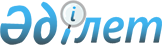 О внесении изменения и дополнения в постановление Правительства Республики Казахстан от 29 декабря 2004 года N 1422Постановление Правительства Республики Казахстан от 10 июня 2005 года N 574

      Правительство Республики Казахстан  ПОСТАНОВЛЯЕТ: 

      1. Внести в  постановление  Правительства Республики Казахстан от 29 декабря 2004 года N 1422 "О Плане законопроектных работ Правительства Республики Казахстан на 2005 год" 

следующие изменение и дополнение: 

      в Плане законопроектных работ Правительства Республики Казахстан на 2005 год, утвержденном указанным постановлением:  

      строку, порядковый номер 34, исключить; 

      дополнить строкой, порядковый номер 42-3, следующего содержания: 

"42-3 О внесении           МТСЗН  июль  август  сентябрь  Абдыкаликова 

     изменений и                                          Г. Н. 

     дополнений в 

     некоторые 

     законодательные 

     акты Республики 

     Казахстан по 

     вопросам 

     социального 

     обеспечения 

      2. Настоящее постановление вводится в действие со дня подписания.        Премьер-Министр 

      Республики Казахстан 
					© 2012. РГП на ПХВ «Институт законодательства и правовой информации Республики Казахстан» Министерства юстиции Республики Казахстан
				